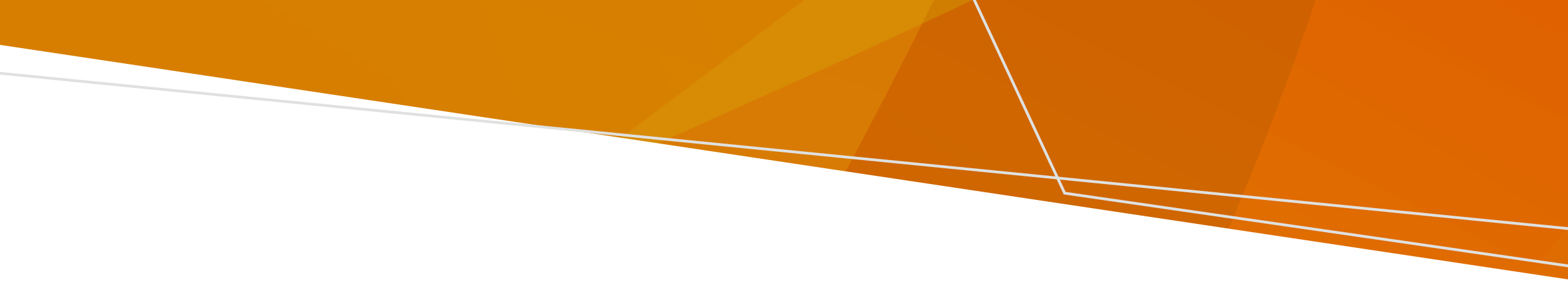 Nakon poplave, vaš dobavljač vode će vas obavijestiti je li vaša voda iz slavine ispravna za piće. Ta tvrtka može izdati: Savjet da se voda ne pije: Vaša voda sadrži štetne kemikalije i otrove i ako je pijete možete se jako razboljeti.Savjet za prokuhavanje vode: Vaša voda može sadržavati klice i vodu morate prokuhati prije upotrebe. Ako pijete neprokuhanu vodu, možete se razboljeti. Što učiniti ako ne možete piti vodu iz slavineNe smijete piti vodu iz slavine ako je tvrtka za vodoopskrbu izdala "savjet da se voda ne pije". Trebate se pridržavati sljedećeg: nemojte piti vodu iz slavine iz poplavljenog područja nemojte kuhati, tretirati vodu klorom ili izbjeljivačem, jer ju to neće učiniti sigurnom. Koristite vodu iz boce za piće, pripremu hrane, pića i formule za bebe, pravljenje leda, pranje zubi i za kućne ljubimce. U nekim situacijama možete koristiti vodu iz slavine za ispiranje zahoda, pranje ruku, tuširanje (pazite da ne progutate vodu) i pranje odjeće. Prestanite koristiti vodu i obratite se liječniku ako osjetite iritaciju kože ili bilo kakvu drugu reakciju.Vaš dobavljač vode obavijestit će vas kada bude sigurno piti vodu iz slavine. Što učiniti ako morate prokuhavati vodu iz slavine Ako je vaš dobavljač vode izdao "savjet za prokuhavanje vode", morate prokuhavati vodu iz slavine. Kako trebate prokuhati vodu iz slavine kako bi bila sigurna za piće: dovedite vodu do ključanja dok ne vidite puno mjehurića s dna lonca ili kuhala i kuhajte ju duže vrijeme. ohladite vodu prije uporabe.prikladna su kuhala za vodu s automatskim prekidačima za isključivanje. Kuhala s promjenjivom temperaturom treba namjestiti na kuhanje. prokuhanu vodu čuvajte u čistoj i zatvorenoj posudiohladite vodu prije uporabepazite da se ne opečete.Prokuhanu vodu bi trebalo koristiti za piće, pripremu hrane, pića i formule za bebe; pravljenje leda; pranje zubi i za kućne ljubimce. Neprokuhana voda može se koristiti za pranje ruku, tuširanje (pazite da ne progutate vodu), ispiranje zahoda, pranje posuđa i odjeće, te za zalijevanje vrta ili pranje crijevom površina na otvorenom. Vaš dobavljač vode obavijestit će vas kada je sigurno piti vodu iz slavine bez prokuhavanja. Gdje možete dobiti pomoćKontaktirajte svog dobavljača vode za informacije <www.water.vic.gov.au/water-industry-and-customers/know-your-water-corporation> Ako ste zabrinuti da ste možda konzumirali kontaminiranu vodu ili imate trbušne simptome, obratite se liječniku.Da biste dobili ovu publikaciju u pristupačnom formatu, pošaljite elektroničku poštu na pph.communications@health.vic.gov.auPitka voda nakon poplaveInformacije o tome kada i kako sigurno piti vodu nakon poplave Croatian | HrvatskiOFFICIAL